附件3会议报到地点、乘车路线及地图报到地点：广州华师大厦酒店一楼大厅（广州市天河区中山大道西69号，华南师范大学石牌校区正门旁）华师大厦示意图：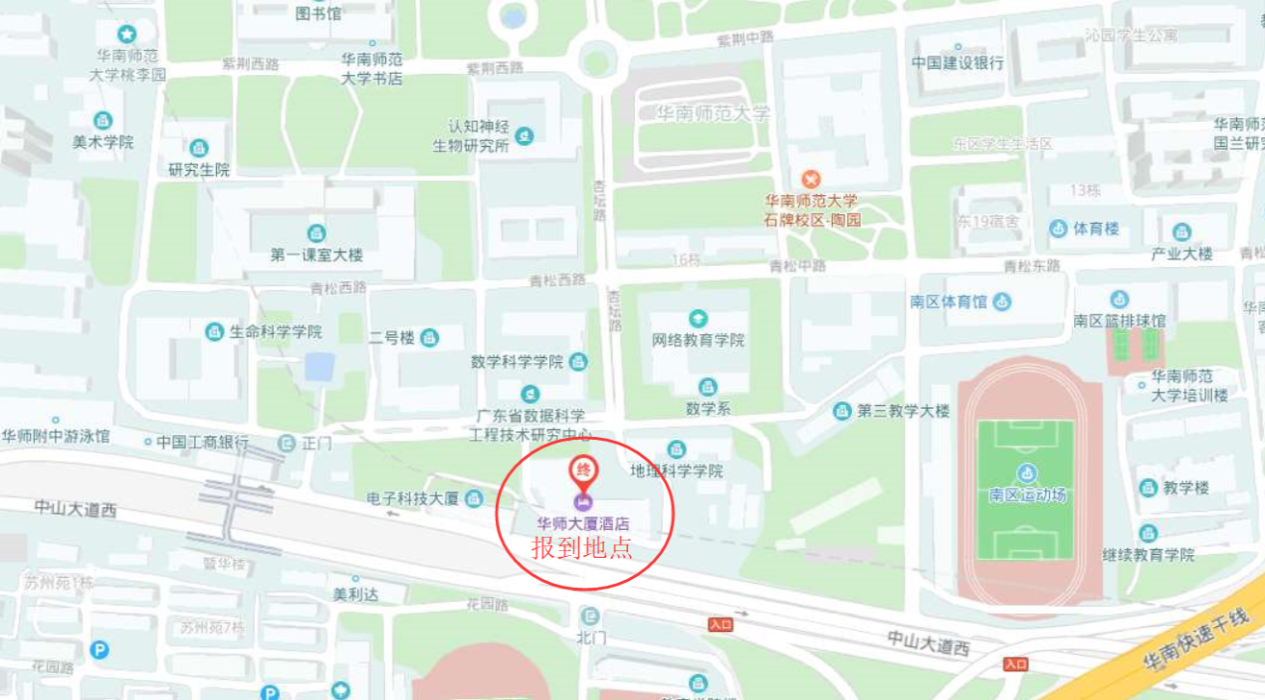 出发站乘车路线白云机场线路一：广州白云国际机场公交站，乘坐空港快线2B线（开往天河华师粤海方向），到达天河华师粤海酒店站下车，通过华师大厦酒店进入华南师范大学，票价24元。线路二：乘地铁3号线（北延伸段）至体育西路站下车，同站换乘地铁3号线（天河客运站方向）至华师站E口出站，步行100M至华南师范大学西门。线路三：从机场直接乘出租车约200元。广州火车东站线路一：乘地铁3号线（北延段）至体育西路站下车，换乘地铁3 号线（开往天河客运站方向），至华师站E口出站，步行100M至华南师范大学西门。线路二：乘地铁1号线（开往西朗方向）至体育西路站下车，换乘地铁3 号线（开往天河客运站方向），至华师站E口出站，步行100M至华南师范大学西门。线路三：直接乘出租车到达约30元。广州火车站线路一：乘地铁5号线（开往文冲方向）至珠江新城站下车，换乘地铁3 号线（开往天河客运站方向），至华师站E口出站，步行100M至华南师范大学西门。线路二：直接乘出租车到达约60元。广州火车南站线路一：乘地铁7号线（开往大学城南方向）至汉溪长隆地铁站下车，换乘地铁3 号线（开往天河客运站方向），至华师站E口出站，步行100M至华南师范大学西门。线路二：直接乘出租车到达约130元。